Individual Student Report, Spring 20XX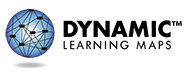 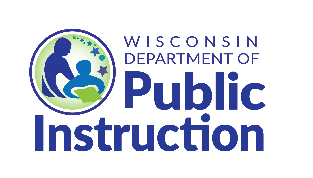 NAME: Student NameGRADE: 11SCHOOL: School NameDISTRICT: District NamePURPOSE: This report presents information about Student’s achievement on the Dynamic Learning Maps (DLM) assessment. Performance levelsdescribe Student’s performance on content area tests. The DLM assessment is designed to identify strengths and needs relative to the WisconsinEssential Elements.DLM Performance LevelsEMERGING: The student demonstrates emerging understanding of and ability to applycontent knowledge and skills represented by the Essential Elements.APPROACHING THE TARGET: The student’s understanding of and ability to applytargeted content knowledge and skills represented by the Essential Elements isapproaching the target.AT TARGET: The student’s understanding of and ability to apply content knowledge andskills represented by the Essential Elements is at target.ADVANCED: The student demonstrates advanced understanding of and ability to applytargeted content knowledge and skills represented by the Essential Elements.For more information:Dynamic Learning Maps General Information:http://dpi.wi.gov/assessment/dlmWisconsin Essential Elements:http://dpi.wi.gov/sped/topics/essential-elementsGrade and content-specific Performance LevelDescriptions can be found at:https://dynamiclearningmaps.org/assessment-results*Content areas not shown were not testedOverall ResultsThis section describes Student’s performance on grade-level academic skills in each content area. The Conceptual Areas and Domains sections further identify the categories of tested skills and the percent mastered relative to the Wisconsin Essential Elements.English Language ArtsGrade 11 English language arts allows students to show their achievement in 85 skills related to 17 Essential Elements. Student has mastered XX of those 85 skills during the 20XX-XX school year.Conceptual AreasScienceGrade 11 science allows students to show their achievement in 27 skills related to 9 Essential Elements. Student has mastered X of those 27 skills during the 20XX-XX school year.DomainsMathematicsGrade 11 mathematics allows students to show their achievement in 45 skills related to 9 Essential Elements. Student has mastered XX of those 45 skills during the 20XX-XX school year.Conceptual Areasc The University of Kansas. All rights reserved. For educational purposes only. May not be used for commercial or other purposes without permission. “Dynamic Learning Maps” is a trademark of The University of KansasContent AreaDLM Performance Levels*DLM Performance Levels*DLM Performance Levels*DLM Performance Levels*Content AreaEmergingApproaching the TargetAt TargetAdvancedEnglish Language ArtsMathematicsScienceConstruct Understanding of Text                                              XX%    Mastered X of XX skillsUse Writing to Communicate                                           XX%    Mastered X of XX skillsIntegrate Ideas and Information from Text                                                 XX%    Mastered X of XX skillsIntegrate Ideas and Information in Writing                                            XX%    Mastered X of XX skillsEarth & Space Science                               XX%    Mastered X of X skillsPhysical Science                               XX%    Mastered X of XX skillsLife Science                              XX%    Mastered X of X skillsCalculate Accurately and Efficiently Using Simple Arithmetic Operations              XX%    Mastered X of XX skillsRepresent and Interpret Data Displays             XX%    Mastered X of XX skillsUnderstand and Use Geometric Properties of Two- and Three- Dimensional Shapes   XX%    Mastered X of XX skillsUnderstand Patterns and Functional Thinking                         XX%    Mastered X of XX skills